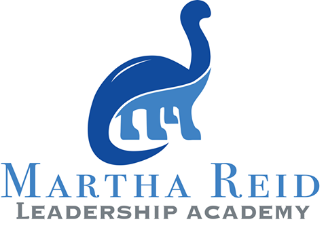 2017-2018 Martha Reid PTA Board PresidentErica Evansebevanstx@sbcglobal.net1VP MembershipLindsey BoettgerLindsey.boettger@yahoo.com2VP Main EventsColt Craigmcoltcraig@gmail.com3VP Fundraising4VP VolunteersMicaela Massaccimicaela.massacci@gmail.com5VP ProgramsMary CostaMaryCosta@misdmail.org6VP CommunicationsTiffany Barkleytiffany_barkley@hotmail.comSecretarySamantha Brannon sjbrannan5@yahoo.comTreasurerCora BerryCmberry25@gmail.comParliamentarianChrista Sheltonchrista.shelton@yahoo.comSpecial EventsShana Busbyshanabusby@att.netTeacher AppreciationTamika WalkerMikaw79@yahoo.comCouncil DelegateJoanne HoppeJoanne.hoppe@hotmail.comRoom Rep. Coord.Elizabeth BroomeLiz411@sbcglobal.netCorporate IncentivesMargie Lehmachermlehmacher@att.netBook FairJamie CandlerJlc100776@gmail.comReflectionsLani Lockett lanilockett@gmail.comSpirit WearKris Johnson  kris@johnsonfarm.netStudent AchievementBillie Atkinsonab.atkinson27@gmail.comDirectoryWatch D.O.G.S.Dave Matthewjdm1701@gmail.comBox TopsJennifer Abbottjenniferabbott@misdmail.orgHistorianLyndsey Lipscombswlipscomb@yahoo.comFaculty Rep.Marion Leathersmarionleathers@misdmail.orgPrincipalRebecca Stephensrebeccastephens@misdmail.org